И.о. директора ГАУ «Технопарк «Якутия» Киму М.В._____________________(ФИО) (должность)_______________________________________(название организации)ЗАЯВЛЕНИЕПрошу рассмотреть проект «____________________________» для участия в конкурсном отборе по присвоению статуса резидента Государственного автономного учреждения Республики Саха (Якутия) «Технопарк «Якутия». Сведения об организации:Наименование организации: ________________________________________ _________________________________________________________________Организация зарегистрирована: _________________________________________________________________(дата регистрации, № регистрационной записи, наименование зарегистрировавшего органа)3. Юридический адрес организации: ____________________________________________________________________4. Фактический адрес организации: ____________________________________________________________________5. Почтовый адрес организации:____________________________________________________________________6. Телефон/факс: _________________ Электронный адрес: __________________7. ИНН/ОГРН (ОГРНИП): _____________________8. КПП: _________________9. Код по ОКВЭД (основной): __________________________________________10. Код по ОКПО: ____________________________________________________К заявлению прилагаются следующие приложения:1. Резюме инновационного проекта на __ л.;2. Согласие на обработку персональных данных на __ л.;3. Справка об исполнении налогоплательщиком обязанности по уплате налогов, сборов, страховых взносов, пеней, штрафов, процентов на __ л.;Руководитель организации ______________________   ___________________                                                                        (подпись)                                                              (Ф.И.О. полностью)                                                                                                        «____» ____________ 202__ г.РЕЗЮМЕ ПРОЕКТАID проекта_______________Общая информацияОписание проектаНаправление проекта: (Рекомендации по заполнению раздела. При выборе направления, к которому относится проект, следует быть внимательным, просьба отнестись к выбору направления, к которому относится проект, максимально серьезно).1) информационные и телекоммуникационные технологии;2) биотехнологии и медицина;3) новые материалы и технологии в строительстве;4) новые технологии и процессы в производстве;5) транспорт и транспортная инфраструктура;6) энергоэффективные и энергосберегающие технологии.7) другое (указать).2.2. Описание бизнес идеи, проекта, продукта, услуги, суть инновации (Рекомендации по заполнению раздела. В данном разделе ожидается ответ на вопрос, что именно планируется создать в рамках проекта, какова технологическая новизна предлагаемых решений и какой предполагается коммерциализация созданного).Цель бизнеса или проекта (Рекомендации по заполнению раздела. В данном разделе рекомендуем развить п.2.2, т.е. что должны получить к концу проекта и использовать методику постановки целей по SMART: цель должна быть конкретной, измеримой, достижимой, реалистичной и иметь срок реализации).Краткое описание рынка и возможностей (Рекомендации по заполнению раздела. В этом разделе очень важно не только качественно описать рынок и оценить возможное число потребителей, но и оценить место ваших продуктов и решений на этом рынке, включая его географию, объем, долю вашей компании и динамику развития).Описание проблемы (Рекомендации по заполнению раздела. Как правило, проблема – это отсутствие чего-либо, недостаточность чего-либо, недостаточный объем или качество тех или иных востребованных рынком услуг и т.п. Таким образом, в этом разделе побудительные мотивы к реализации вашего проекта следует описывать именно в терминах проблемы. Ваш проект будет направлен именно на преодоления того дефицита или недостаточности, которые вы идентифицируете в данном разделе заявки).Краткое описание решения (Рекомендации по заполнению раздела. Описать решение обозначенной проблемы в п. 2.5. Каким образом Ваш проект будет направлен именно на преодоления того дефицита или недостаточности, которые вы идентифицируете в п. 2.5. заявки. Подробно изложить инновационность (научную и практическую новизну) Вашего подхода).  Краткий обзор технологии и преимущества (Рекомендации по заполнению раздела. Это – основной технологический блок основного тела заявки. Имеется в виду именно то новое, что вы создаете в рамках проекта и на чем основаны продукты проекта (а не те технологии, например, обработки металлов резанием или 3D-печати, которые вы используете для изготовления прототипа своего продукта). Здесь должны быть в явном виде перечислены и описаны технологические инновации, обеспечивающие конкурентные преимущества вашей разработки, а все общие места, аналогичные и для вашей, и для всех остальных разработок, должны занимать в описании сравнительно скромное место. Описание должно быть полным, четким и ясным).Возможные аналоги, конкуренты, конкурентные технологии или существующие решения, направленные на ту же задачу (Рекомендации по заполнению раздела. Необходимо расписать способы, которыми в России и мире решают проблему, описанную Вами ранее. Сюда попадают как уже действующие методы, технологии, устройства и прочее, так и разработки, которыми активно заняты ваши коллеги и конкуренты. Также, сюда относятся способы решения проблемы, которые не являются Вашими прямыми аналогами, но являются Вашими конкурентами (если такие существуют). Ваш продукт в данном пункте упоминать не обязательно. Преимущества лучше описывать по каждому аналогу в отдельности. Необходимо провести сравнение с аналогами на рынке с использованием в том числе количественных показателей).Бизнес – модель (Рекомендации по заполнению раздела. Бизнес-модель раскрывает ваше видение коммерческой составляющей проекта. Например, если вы планируете разрабатывать инновационную производственную технологию на базе собственного научного открытия, основными направлениями коммерциализации могут стать производство и поставки продукции, создаваемой с использованием этой технологии, или продажа лицензий на использование созданной технологии другим предприятиям-производителям. На кого ориентированы продажи – B2B-(Бизнес для бизнеса, B2C-Бизнес для физических лиц, B2G-Бизнес для государственных учреждений).Предварительный прогноз продаж (Рекомендации по заполнению раздела. Приблизительный объем продаж в месяц, год).Стратегия развития (Рекомендации по заполнению раздела. Стратегия выхода на рынок - региональный, российский, международный рынок. Также можно описать маркетинговую стратегию выхода на рынок).Текущая ситуация по проекту (что сделано, какие произведены расходы/затраты) (Рекомендации по заполнению раздела. В этом разделе необходимо описать контрольные точки проекта, которые уже пройдены. Достаточно важные шаги, которые уже прошёл Ваш проект. Укажите время и опишите результаты. Сформулируйте одним предложением несколько подцелей, которые Вы планируете достигнуть в ближайшее время).Риски проектаОписание рисков (Рекомендации по заполнению раздела. Предварительное определение ключевых рисков проекта, разработки).SWOT - анализФинансовые показатели проектаОбъем и структура требуемых инвестиций (Рекомендации по заполнению раздела. Приблизительный объем требуемых инвестиции, источники субсидирования).Финансовый план проекта - Отчет о прибылях и убытках (Форма ф-2)Также сообщаем прогнозируемые изменения финансовых результатов и количества рабочих мест субъекта малого предпринимательства по собственной оценке:Мы (я) подтверждаем (ю), что:	 Соответствуем (ю) требованиям, установленным статьей 4 Федерального закона от 24.07.2007 № 209-ФЗ «О развитии малого и среднего предпринимательства в Российской Федерации», не находится в процедуре ликвидации, отсутствует решение арбитражного суда о признании несостоятельным (банкротом) и об открытии конкурсного производства. Деятельность, в порядке, предусмотренном Кодексом Российской Федерации об административных правонарушениях, на день подачи заявки на участие в конкурсе, не приостановлена.  Команда Проекта (Следует максимально подробно описать команду. Среди членов команды проекта один или несколько человек должны обладать значимым опытом участия в проектах, в т ч. в части регионального/международного опыта в области исследований, разработок и (или) коммерциализации их результатов)Список Приложений   Дата                                                                       /    ПодписьСОГЛАСИЕ НА ОБРАБОТКУ ПЕРСОНАЛЬНЫХ ДАННЫХ Я, _______________________________________________________________,(ФИО)паспорт ___________ выдан _______________________________________________,         (серия, номер)                                                                        (когда и кем выдан)                                                           адрес регистрации:_______________________________________________________, даю свое согласие на обработку моих персональных данных, относящихся исключительно к перечисленным ниже категориям персональных данных: фамилия, имя, отчество; пол; дата рождения; тип документа, удостоверяющего личность; данные документа, удостоверяющего личность; гражданство. Я даю согласие на использование персональных данных исключительно в целях получения возможности для размещения на территории Парка высоких технологий «ИТ-парк», а также на хранение данных на электронных носителях.Настоящее согласие предоставляется мной на осуществление действий в отношении моих персональных данных, которые необходимы для достижения указанных выше целей, включая (без ограничения) сбор, систематизацию, накопление, хранение, уточнение (обновление, изменение), использование, передачу третьим лицам для осуществления действий по обмену информацией, обезличивание, блокирование персональных данных, а также осуществление любых иных действий, предусмотренных действующим законодательством Российской Федерации.Я проинформирован, что ГАУ «Технопарк «Якутия», Парк высоких технологий «ИТ-парк» гарантирует обработку моих персональных данных в соответствии с действующим законодательством Российской Федерации как неавтоматизированным, так и автоматизированным способами.Срок действия данного согласия не ограничен. Согласие может быть отозвано в любой момент по моему письменному заявлению.Я подтверждаю, что, давая такое согласие, я действую по собственной воле и в своих интересах.Я подтверждаю, что:Соответствуем (ю) требованиям, установленным статьей 4 Федерального закона от 24.07.2007 № 209-ФЗ «О развитии малого и среднего предпринимательства в Российской Федерации», не находится в процедуре ликвидации, отсутствует решение арбитражного суда о признании несостоятельным (банкротом) и об открытии конкурсного производства. Деятельность, в порядке, предусмотренном Кодексом Российской Федерации об административных правонарушениях, на день подачи заявки на участие в конкурсе, не приостановлена.     Дата                                                                       /    Подпись «____» ___________ 202__ г.                       _______________ /_______________/                                                                                  Подпись            Расшифровка Государственное автономное учреждениеРеспублики Саха (Якутия) «Технопарк «Якутия»677000 г. Якутск, пр. Ленина, 1    тел.: (4112) 50-80-98 (приемная)тел.: (4112) 50-80-95 (отдел по работе с резидентами)e-mail: rezumeproekta@gmail.comГосударственное автономное учреждениеРеспублики Саха (Якутия) «Технопарк «Якутия»677000 г. Якутск, пр. Ленина, 1    тел.: (4112) 50-80-98 (приемная)тел.: (4112) 50-80-95 (отдел по работе с резидентами)e-mail: rezumeproekta@gmail.comНаименование Проекта (Название проекта должно отражать его суть. Не является формальным нарушением использование в качестве названия проекта любого слова или словосочетания, даже имеющих характер девиза, кодового слова или имени собственного, но лучше использовать словосочетание, отражающее направленность и основную «изюминку» проекта)Наименование Проекта (Название проекта должно отражать его суть. Не является формальным нарушением использование в качестве названия проекта любого слова или словосочетания, даже имеющих характер девиза, кодового слова или имени собственного, но лучше использовать словосочетание, отражающее направленность и основную «изюминку» проекта)Организационно-правовая форма и наименование компанииОрганизационно-правовая форма и наименование компанииРуководитель проекта Руководитель проекта Контакты (рабочий, домашний, мобильный)Контакты (рабочий, домашний, мобильный)e-mail (электронная почта)e-mail (электронная почта)Юридический, фактический адресЮридический, фактический адресДата создания (планируемая дата)Дата создания (планируемая дата)Финансовая история (кредиты, займы, гранты, субсидии)Финансовая история (кредиты, займы, гранты, субсидии)Размер занимаемых на данный момент площадейРазмер занимаемых на данный момент площадейофисныепроизводственныеРазмер занимаемых на данный момент площадейРазмер занимаемых на данный момент площадейПотребность расширения площадей в будущем при реализации проектаПотребность расширения площадей в будущем при реализации проектаофисныепроизводственныеПотребность расширения площадей в будущем при реализации проектаПотребность расширения площадей в будущем при реализации проектаПотребность в аренде площадей Технопарка (указать специфические характеристики помещений)Потребность в аренде площадей Технопарка (указать специфические характеристики помещений)офисныепроизводственныеПотребность в аренде площадей Технопарка (указать специфические характеристики помещений)Потребность в аренде площадей Технопарка (указать специфические характеристики помещений)Количество сотрудников на данный моментКоличество сотрудников на данный моментПланируемое количество новых  рабочих мест при реализации проектаПланируемое количество новых  рабочих мест при реализации проектаВыручка за последний отчетный период (при наличии)Выручка за последний отчетный период (при наличии)Планируемая сумма выручкиПланируемая сумма выручкиПеречень зарегистрированных в установленном порядке прав на объекты интеллектуальной собственности, используемых в деятельности компании (патенты, лицензионные соглашения).Перечень зарегистрированных в установленном порядке прав на объекты интеллектуальной собственности, используемых в деятельности компании (патенты, лицензионные соглашения).Государственное автономное учреждениеРеспублики Саха (Якутия) «Технопарк «Якутия»677000 г. Якутск, пр. Ленина, 1    тел.: (4112) 50-80-98 (приемная)тел.: (4112) 50-80-95 (отдел по работе с резидентами)e-mail: rezumeproekta@gmail.comГосударственное автономное учреждениеРеспублики Саха (Якутия) «Технопарк «Якутия»677000 г. Якутск, пр. Ленина, 1    тел.: (4112) 50-80-98 (приемная)тел.: (4112) 50-80-95 (отдел по работе с резидентами)e-mail: rezumeproekta@gmail.comГосударственное автономное учреждениеРеспублики Саха (Якутия) «Технопарк «Якутия»677000 г. Якутск, пр. Ленина, 1    тел.: (4112) 50-80-98 (приемная)тел.: (4112) 50-80-95 (отдел по работе с резидентами)e-mail: rezumeproekta@gmail.comГосударственное автономное учреждениеРеспублики Саха (Якутия) «Технопарк «Якутия»677000 г. Якутск, пр. Ленина, 1    тел.: (4112) 50-80-98 (приемная)тел.: (4112) 50-80-95 (отдел по работе с резидентами)e-mail: rezumeproekta@gmail.comГосударственное автономное учреждениеРеспублики Саха (Якутия) «Технопарк «Якутия»677000 г. Якутск, пр. Ленина, 1    тел.: (4112) 50-80-98 (приемная)тел.: (4112) 50-80-95 (отдел по работе с резидентами)e-mail: rezumeproekta@gmail.comГосударственное автономное учреждениеРеспублики Саха (Якутия) «Технопарк «Якутия»677000 г. Якутск, пр. Ленина, 1    тел.: (4112) 50-80-98 (приемная)тел.: (4112) 50-80-95 (отдел по работе с резидентами)e-mail: rezumeproekta@gmail.comОсновной вид экономической деятельности (ОКВЭД)Из какого источника вы узнали о Технопарке «Якутия» либо о получении статуса резидента Технопарка «Якутия»?(хакатон, выставка «Sakha innovation», стартап-школа «Technoday», Умник, сайт tpykt.ru, insagram @technopark_yakutia, вконтакте vk.com/technoparkyakutia, yotube Technopark Yakutia, статья на Якт.ру/Ясиа/Якутия.Инфо/Yk24.ru, статья на Якутия/Киин куорат/Якутск вечерний, эфир на Актуальное интервью, Новости, Новый день, журнала Технопарк «Якутия», буклет, информационный баннер, имиджевая продукция, другие сайты, знакомые рассказали, другое(прописать)Государственное автономное учреждениеРеспублики Саха (Якутия) «Технопарк «Якутия»677000 г. Якутск, пр. Ленина, 1    тел.: (4112) 50-80-98 (приемная)тел.: (4112) 50-80-95 (отдел по работе с резидентами)e-mail: rezumeproekta@gmail.comГосударственное автономное учреждениеРеспублики Саха (Якутия) «Технопарк «Якутия»677000 г. Якутск, пр. Ленина, 1    тел.: (4112) 50-80-98 (приемная)тел.: (4112) 50-80-95 (отдел по работе с резидентами)e-mail: rezumeproekta@gmail.comГосударственное автономное учреждениеРеспублики Саха (Якутия) «Технопарк «Якутия»677000 г. Якутск, пр. Ленина, 1    тел.: (4112) 50-80-98 (приемная)тел.: (4112) 50-80-95 (отдел по работе с резидентами)e-mail: rezumeproekta@gmail.comГосударственное автономное учреждениеРеспублики Саха (Якутия) «Технопарк «Якутия»677000 г. Якутск, пр. Ленина, 1    тел.: (4112) 50-80-98 (приемная)тел.: (4112) 50-80-95 (отдел по работе с резидентами)e-mail: rezumeproekta@gmail.comСильные стороныСлабые стороныВозможностиУгрозыНаименование показателя1 год2 год3 год4 год5 годДоходы и расходы по обычным видам деятельностиДоходы и расходы по обычным видам деятельностиДоходы и расходы по обычным видам деятельностиДоходы и расходы по обычным видам деятельностиДоходы и расходы по обычным видам деятельностиДоходы и расходы по обычным видам деятельностиВыручка (нетто) от продажи товаров, продукции, работ, услуг (за минусом НДС, акцизов и аналогичных обязательных платежей)Себестоимость проданных товаров, продукции, работ, услугВаловая прибыльКоммерческие расходыГосударственное автономное учреждениеРеспублики Саха (Якутия) «Технопарк «Якутия»677000 г. Якутск, пр. Ленина, 1    тел.: (4112) 50-80-98 (приемная)тел.: (4112) 50-80-95 (отдел по работе с резидентами)e-mail: rezumeproekta@gmail.comГосударственное автономное учреждениеРеспублики Саха (Якутия) «Технопарк «Якутия»677000 г. Якутск, пр. Ленина, 1    тел.: (4112) 50-80-98 (приемная)тел.: (4112) 50-80-95 (отдел по работе с резидентами)e-mail: rezumeproekta@gmail.comУправленческие расходыПрибыль (убыток) от продажПрочие доходы и расходыПроценты к получениюПроценты к уплатеДоходы от участия в других организацияхПрочие операционные доходыПрочие операционные расходыВнереализационные доходыВнереализационные расходыПрибыль (убыток) до налогообложенияОтложенные налоговые активыОтложенные налоговые обязательстваТекущий налог на прибыльЧистая прибыль (убыток) отчетного периодаКритерийКритерийНапротив необходимой строки (в настоящем столбце) указать соответствующие показатели по этапам развития проектаНапротив необходимой строки (в настоящем столбце) указать соответствующие показатели по этапам развития проектаНапротив необходимой строки (в настоящем столбце) указать соответствующие показатели по этапам развития проектаКритерийКритерий«Создание опытного образца»«Созданиеопытной партии»«Развитие»(до «безубы-точности»)Продолжительность этапов развития проекта (месяцев)Продолжительность этапов развития проекта (месяцев)Годовая выручка за реализацию инновационной продукции, услуг (тыс. руб.)Годовая выручка за реализацию инновационной продукции, услуг (тыс. руб.)Среднесписочная численность работниковСреднесписочная численность работниковСредняя начисленная заработная плата за год (руб.)Средняя начисленная заработная плата за год (руб.)Государственное автономное учреждениеРеспублики Саха (Якутия) «Технопарк «Якутия»677000 г. Якутск, пр. Ленина, 1    тел.: (4112) 50-80-98 (приемная)тел.: (4112) 50-80-95 (отдел по работе с резидентами)e-mail: rezumeproekta@gmail.comГосударственное автономное учреждениеРеспублики Саха (Якутия) «Технопарк «Якутия»677000 г. Якутск, пр. Ленина, 1    тел.: (4112) 50-80-98 (приемная)тел.: (4112) 50-80-95 (отдел по работе с резидентами)e-mail: rezumeproekta@gmail.comГосударственное автономное учреждениеРеспублики Саха (Якутия) «Технопарк «Якутия»677000 г. Якутск, пр. Ленина, 1    тел.: (4112) 50-80-98 (приемная)тел.: (4112) 50-80-95 (отдел по работе с резидентами)e-mail: rezumeproekta@gmail.comГосударственное автономное учреждениеРеспублики Саха (Якутия) «Технопарк «Якутия»677000 г. Якутск, пр. Ленина, 1    тел.: (4112) 50-80-98 (приемная)тел.: (4112) 50-80-95 (отдел по работе с резидентами)e-mail: rezumeproekta@gmail.comГосударственное автономное учреждениеРеспублики Саха (Якутия) «Технопарк «Якутия»677000 г. Якутск, пр. Ленина, 1    тел.: (4112) 50-80-98 (приемная)тел.: (4112) 50-80-95 (отдел по работе с резидентами)e-mail: rezumeproekta@gmail.comГосударственное автономное учреждениеРеспублики Саха (Якутия) «Технопарк «Якутия»677000 г. Якутск, пр. Ленина, 1    тел.: (4112) 50-80-98 (приемная)тел.: (4112) 50-80-95 (отдел по работе с резидентами)e-mail: rezumeproekta@gmail.comГосударственное автономное учреждениеРеспублики Саха (Якутия) «Технопарк «Якутия»677000 г. Якутск, пр. Ленина, 1    тел.: (4112) 50-80-98 (приемная)тел.: (4112) 50-80-95 (отдел по работе с резидентами)e-mail: rezumeproekta@gmail.comГосударственное автономное учреждениеРеспублики Саха (Якутия) «Технопарк «Якутия»677000 г. Якутск, пр. Ленина, 1    тел.: (4112) 50-80-98 (приемная)тел.: (4112) 50-80-95 (отдел по работе с резидентами)e-mail: rezumeproekta@gmail.comГосударственное автономное учреждениеРеспублики Саха (Якутия) «Технопарк «Якутия»677000 г. Якутск, пр. Ленина, 1    тел.: (4112) 50-80-98 (приемная)тел.: (4112) 50-80-95 (отдел по работе с резидентами)e-mail: rezumeproekta@gmail.comГосударственное автономное учреждениеРеспублики Саха (Якутия) «Технопарк «Якутия»677000 г. Якутск, пр. Ленина, 1    тел.: (4112) 50-80-98 (приемная)тел.: (4112) 50-80-95 (отдел по работе с резидентами)e-mail: rezumeproekta@gmail.comКоличество постоянных членов командыФункциональные роли в командеКомпетенции/опыт членов командыИспользуете ли услуги по аутсорсинга персонала, если, да то какие?Государственное автономное учреждениеРеспублики Саха (Якутия) «Технопарк «Якутия»677000 г. Якутск, пр. Ленина, 1    тел.: (4112) 50-80-98 (приемная)тел.: (4112) 50-80-95 (отдел по работе с резидентами)e-mail: rezumeproekta@gmail.comГосударственное автономное учреждениеРеспублики Саха (Якутия) «Технопарк «Якутия»677000 г. Якутск, пр. Ленина, 1    тел.: (4112) 50-80-98 (приемная)тел.: (4112) 50-80-95 (отдел по работе с резидентами)e-mail: rezumeproekta@gmail.com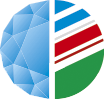 